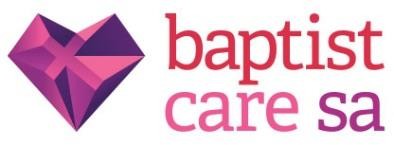 COMMUNITY CONNECTIONS REFERRAL FORMPlease email to communityconnections@baptistcaresa.org.au Name of participant:D.O.B:Referral Information:Referral Information:Referral Information:Referral Information:Participant contact number:Participant Address:Participant email address:Participant Address:Referral date:Participant Address:Date referral accepted:Participant Address:Referrer’s name:Referrer’s role:Referrer’s organisation (ifrelevant):Referrer’s contact details:Reason for referral:Referrer’s best hopes for referring (e.g. outcomes to be achieved):Client’s relevant background information:Does the participant require an interpreter if so, please specify language: ______________Does the participant require an interpreter if so, please specify language: ______________YESNODoes the participant identify as Aboriginal or Torres Strait Islander?Does the participant identify as Aboriginal or Torres Strait Islander?YESNO